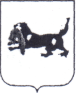 Иркутская область Тулунский   районДУМА ЕВДОКИМОВСКОГО СЕЛЬСКОГО ПОСЕЛЕНИЯРЕШЕНИЕ26.06.2013 г.	№15с. БадарО внесении изменений в Положение о бюджетном процессе вЕвдокимовском муниципальном образовании, утвержденное решениемДумы евдокимовского сельского поселения от 15.04.2011г. № 98Рассмотрев протест Тулунской межрайонной прокуратуры от 04.06.2013 г. № 7-918-13 на отдельные нормы Положения о бюджетном процессе в Евдокимовском муниципальном образовании, руководствуясь Бюджетным Кодексом Российской Федерации, Федеральным законом от 06.10.2003 года № 131-ФЗ «Об общих принципах организации местного самоуправления в Российской Федерации», Федеральным законом от 07.05.2013г. № 104 - ФЗ «О внесении изменений в Бюджетный Кодекс Российской Федерации и отдельные законодательные акты РФ в связи с совершенствованием бюджетного процесса», Уставом евдокимовского муниципального образования, в целях приведения в соответствие с Федеральным законодательством Положения о бюджетном процессе в Евдокимовском муниципальном образовании, Дума евдокимовского сельского поселенияРЕШИЛА:1.   Внести   в   Положение   о   бюджетном   процессе   в   Евдокимовском муниципальном        образовании,        утвержденное        решением        Думы евдокимовского   сельского   поселения   от   15   апреля   2011   года   N   98, следующие изменения: 1) в статье 10:цифру 1 исключить;абзац 6 изложить в следующей редакции:«-формирует бюджетную отчетность (обеспечивает формирование бюджетной отчетности) и представляет бюджетную отчетность получателя бюджетных средств соответствующему главному распорядителю (распорядителю) бюджетных средств;»;абзац 7 изложить в следующей редакции:« - ведет бюджетный учет (обеспечивает ведение бюджетного учета);». 2)в статье 11:пункт 2 изложить в следующей редакции:«2. Бюджет поселения составляется и утверждается в форме решения Думы евдокимовского  сельского  поселения  сроком на три года  (на очереднойфинансовый год и плановый период).»; 3  в статье 12:в абзаце 3 слова «на очередной финансовый год либо» исключить;дополнить абзацем «- муниципальных программах.»;4)	в пунктах  1, 3 статьи 13 слова «на очередной финансовый год либо»исключить;5)	в   пункте   2   статьи   14   после   слов   «на  очередной   финансовый   год» дополнить словами «и плановый период»;6)	пункт 3 статьи 15 изложить в следующей редакции:«3. Планирование бюджетных ассигнований на оказание муниципальных услуг (выполнение работ) бюджетными и автономными учреждениями осуществляется с учетом муниципального задания на очередной финансовый год и плановый период, а также его выполнения в отчетном финансовом году и текущем финансовом году.»;7)	статью 17 изложить в следующей редакции:«1. В решении о бюджете должны содержаться основные характеристики бюджета, к которым относятся общий объем доходов бюджета, общий объем расходов, дефицит (профицит) бюджета, а также иные показатели, установленные Бюджетным Кодексом, законами Иркутской области, муниципальными правовыми актами Думы Евдокимовского сельского поселения (кроме решений о бюджете).2. Решением о бюджете утверждаются:-	перечень главных администраторов доходов бюджета;-	перечень    главных    администраторов    источников    финансирования дефицита 'бюджета;распределение  бюджетных  ассигнований  по  разделам,  подразделам,целевым статьям, группам (группам и подгруппам) видов расходов либо по разделам,  подразделам,  целевым статьям  (муниципальным  программам  и непрограммным     направлениям     деятельности),     группам     (группам     и подгруппам) видов расходов и (или) по целевым статьям (муниципальным программам    и    непрограммным    направлениям    деятельности),    группам
(группам и подгруппам) видов расходов классификации расходов бюджетов
на очередной финансовый год и плановый период, а также по разделам и
подразделам классификации расходов бюджетов;ведомственная структура расходов бюджета на очередной финансовый
год и плановый период;общий объем бюджетных ассигнований, направляемых на исполнение
публичных нормативных обязательств;объем межбюджетных трансфертов, получаемых из других бюджетов и
(или) предоставляемых другим бюджетам бюджетной системы Российской
Федерации в очередном финансовом году и плановом периоде;источники     финансирования    дефицита    бюджета    на    очередной финансовый год и плановый период;-	верхний предел муниципального внутреннего долга по состоянию на 1
января года, следующего за очередным финансовым годом и каждым годом
планового периода, с указанием в том числе верхнего предела долга по
муниципальным гарантиям;0бший   объем   условно  утверждаемых   (утвержденных)  расходов   на первый год планового  периода  в объеме  пе менее 2,5  процента общего объема расходов бюджета (без учета расходов бюджета, предусмотренных за счет бюджетных трансфертов из других бюджетов бюджетной системы Российской   Федерации,   имеющих   целевое   назначение),   на   второй   год  планового периода в объеме не менее 5 процентов общего объема расходов бюджета    (без    учета    расходов    бюджета,    предусмотренных    за    счет межбюджетных   трансфертов   из других бюджетов бюджетной системы .Российской Федерации, имеющих целевое назначение);- иные показатели, установленные соответственно Бюджетным Кодексом, законом     Иркутской     области,     настоящим     Положением     и     иными муниципальными   правовыми   актами   Думы    Евдокимовского   селъского поселения.»; 8) пункт 2 статьи 18 изложить в следующей редакции:«Одновременно с проектом бюджета в Думу Евдокимовского сельского поселения представляются следующие документы и материалы:основные направления бюджетной и налоговой политики Евдокимовского муниципального образования;предварительные итоги социально-экономического развития Евдокимовского сельского поселения за истекший период текущего финансового года и ожидаемые итоги социально-экономического развития муниципального образования Евдокимовского сельского поселения за текущий финансовый год;прогноз социально-экономического развития Евдокимовского сельского поселения;пояснительная записка к проекту бюджета Евдокимовского муниципального образования;-	методики (проекты методик) и расчеты распределения межбюджетных
трансфертов;-	верхний    предел    муниципального   долга    на    конец    очередного финансового года и конец каждого года планового периода;оценка ожидаемого исполнения бюджета Евдокимовского муниципального образования за текущий финансовый год;-	предложенные Думой Евдокимовского сельского поселения проекты
бюджетных смет, представляемые в случае возникновения разногласий с
финансовым органом администрации Евдокимовского сельского поселения в
отношении указанных бюджетных смет;-	прогноз основных характеристик (общий объем доходов, общий объем
расходов,    дефицита    (профицита)    бюджета)    бюджета    Евдокимовского муниципального образования на очередной финансовый год и плановый период;-	иные    документы    и    материалы,    предусмотренные    бюджетным законодательством и нормативными правовыми актами Евдокимовского сельского поселения.В случае утверждения решением о бюджете распределения бюджетных ассигнований по муниципальным программам и непрограммным направлениям деятельности к проекту решения о бюджете представляются паспорта муниципальных программ.»;9)	в статье 19:в пункте 2 слова «Долгосрочные, ведомственные» исключить; в пункте 3 после слов «на очередной финансовый год» дополнить словами «и плановый период»;10)	в статье 20:наименование статьи дополнить словами «и плановый период»; в пункте 1 :после слов «на текущий финансовый год» дополнить словами «и плановый период»;11)	в статье 21:наименование статьи дополнить словами «и плановый период»;в тексте после слов «на текущий финансовый год» дополнить словами «иплановый период»;12)	в статье 22:пункт 3 изложить в следующей редакции:«3. При кассовом обслуживании исполнения бюджета поселения финансовый орган администрации Евдокимовского сельского поселения осуществляет управление средствами на едином счете бюджета сельского поселения, открытом органу федерального казначейства в учреждении Центрального банка Российской Федерации.»;13)	пункт 3 статьи 24 изложить в следующей редакции:«3. Порядок составления и ведения бюджетных росписей
может устанавливать право или обязанность главного распорядителя
(распорядителя) бюджетных	средств осуществлять детализациюутверждаемых бюджетной росписью показателей по кодам элементов (подгрупп и элементов) видов расходов, а также кодам классификации операций сектора государственного управления.»;14)	пункт 1 статьи 25 дополнить абзацем:«В кассовом плане устанавливается предельный объем денежных средств, используемых на осуществление операций по управлению остатками средств на едином счете бюджета.»;15)	в абзаце 3 пункта 2 статьи 27 после слова «детализированы» дополнить
словами «по кодам элементов (подгрупп и элементов) видов расходов, а
также».Установить, что настоящее решение вступает в силу после дня его
официального опубликования (обнародования), за исключением положений,
для которых настоящим решением установлены иные сроки вступления в
силу.Положения абзаца 12 пункта 2 статьи 18, пункта 2 статьи 19, пункта 3
статьи 24 и абзаца 3 пункта 2 статьи 27 применяются к правоотношениям,
возникающим при составлении и исполнении бюджета начиная с бюджета на
2014 год и на плановый период 2015 и 2016 годов.4.	Настоящее решение опубликовать (обнародовать).ГлаваВ.Н. КопаневЕвдокимовского сельского поселения